Информатика  11 класс                      Вариант 1Драйвер устройств - это:а)  программа, запрашивающая команды и выполняющая их;б) программа, обеспечивающая управление работой устройств; в) программа, управляющая файловой системой;г)  программа, обслуживающая диски.Программа BIOS предназначена:а)  Для загрузки графического интерфейса;б) Для тестирования компьютера и начального этапа загрузки ОС; в) Для загрузки справочной системы;г)  Не выполняет никаких действий.К программам спец. назначения относятся: а)	Текстовый процессор MS WORD;б)  Visual Basic;в)  Система автоматизированного проектирования.Переведите число 1001111110111,01112 из двоичной системы в восьмеричную а) 1256,5 8 ;б) 11767,348 ;в) 145,368 ;г) 4567,128 .По среде обитания вирусы делятся на:а)  Неопасные, опасные, очень опасные;б) Сетевые, файловые, загрузочные, файлово-загрузочные; в) Резидентеные и нерезидентные.Программа DrWeb относится к категории программ- а) Ревизорам;б)  Полифагам;в) Иммунизаторам; г) Блокировщикам..Сложите числа 10111012 и 11101112.Переведите число 125 из десятичной в двоичную систему счисленияЭлементарным объектом, используемым в растровом графическом редакторе, является .... а)	кругб)	точка экрана в)	символг)	прямоугольник д)	палитра цветовВ модели RGB в качестве компонентов применяются основные цвета ... а)	красный, синий, зеленыйб)	красный, голубой, желтыйв)	 голубой, пурпурный, желтый г)	пурпурный, желтый, черныйРазрешение изображения измеряется в ... а) точках на дюймб) мм, см, дюймах в) пикселяхКакие из графических редакторов являются растровыми? а) Adobe Photoshopб) Adobe Illustrator в) Corel DrawЧто такое кегль шрифта?а)  тип шрифтаб)  размер высоты буквыв)  начертание буквыКак влияет увеличение масштаба отображения документа на печать документа?а) требует изменения размеров страницы б) увеличивает размер шрифта при печати в) никак не влияетг)  увеличивает размер рисунков при печатиСтилем называется:а)  набор параметров форматирования абзацаб)  способ выравнивания текста абзацав) набор параметров форматирования, который применяется к тексту, таблицам и спискам, чтобы быстро изменить их внешний видг)  набор параметров форматирования шрифтаВ текстовом редакторе основными параметрами при задании шрифта являются... а) Шрифт, гарнитура, размер, начертаниеб) отступ, интервал, выравнивание в) поля, ориентацияг) стиль, шаблонДиапазон - это:а) совокупность клеток, образующих в таблице область прямоугольной формы;б) все ячейки одной строки;в) все ячейки одного столбца;г) множество допустимых значений. Для данной электронной таблицы вычислите результат функции СУММ(А1:В4).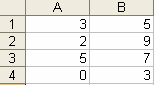 Дан фрагмент электронной таблицы. Содержимое ячейки В2 рассчитано по формуле =$А$1*A2. Как будет выглядеть формула, если ее скопировать в нижестоящую ячейку В3?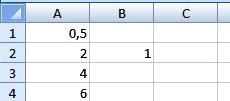 а) =$A$1*A3 б) =$A$2*A3 в) =A2*A3г)  =$A$3*B2Процесс построения информационных моделей с помощью формальных языков называется:а) Моделированием. б) Систематизацией. в) Формализацией.г)  Кодированием.Утилиты – это программы:Вариант 2а) программа, запрашивающая команды и выполняющая их;б) программа, обеспечивающая управление работой устройств; в) программа, управляющая файловой системой;г) программа, обслуживающая диски.К системам программирования можно отнести программы: а) Системы управления базами данных;б) Текстовый процессор MS WORD; в) Pascal, C++;г) Системы автоматизированного проектирования.К программам общего назначения относятся: а) Текстовый процессор MS WORD;б) Visual Basic;в) Система автоматизированного проектирования; г) Adobe Photoshop.Переведите число 10111001,1011001112 из двоичной системы в восьмеричную: а) 1256,5 8 ;б) 11767,348 ;в) 271,5478;г) 4567,128 .Вирусы, активизация которых может привести к потере программ и данных, форматированию винчестера относятся к категории:а) Опасные; б) Файловые;в) Очень опасные; г) Резидентные.Программы, использующие базу данных, содержащую данные о вирусах – это: а) Ревизоры;б) Иммунизаторы; в) Полифаги;г) Блокировщики.Сложите числа 1011,1012 и 101,0112.Переведите число 88 из десятичной в двоичную систему счисления.Примитивами в графическом редакторе называют .... а) режим работы графического редактораб) среду графического редакторав) операции, выполняемые над операции, выполняемые над файлами, содержащими изображения, созданные в графическом редакторег) простейшие фигуры, рисуемые с помощью специальных инструментов графического редактораВ какой системе цветопередачи палитра цветов формируется путём наложения голубой, жёлтой, пурпурной и чёрной красок?а) HSB; б) CMYK; в) RGB;г) WBRKВ процессе сжатия растровых графических изображений по алгоритму JPEG его информационный объем обычно уменьшается в ...а) 100 разб) не изменяется в) 2-3 разаг) 10-15 разКакие из графических редакторов являются векторными?а) Adobe Photoshop б) Adobe Illustrator в) PaintОриентация листа бумаги документа MS Word устанавливается а) в параметрах страницыб) в параметрах абзацав) при задании способа выравнивания строк г) при вставке номеров страницВ текстовом редакторе при задании параметров страницы устанавливаются… а) гарнитура, размер, начертаниеб) отступ, интервал, выравнивание в) поля, ориентация, колонтитулы г) стиль, шаблонВ редакторе MS Word отсутствуют списки: а) Нумерованныеб) Многоколоночные в) Многоуровневые г) МаркированныеВ MS Word невозможно применить форматирование к… а) имени файлаб) рисункув) колонтитулуг) номеру страницыВыберите правильные названия столбцов электронной таблицы. а) А, В, C, … Z, A1, B1, C1…б) 1, 2, 3, … 9, 10, 11 …в) А, Б, В, … Я, АА, АБ, АВ,…г) A, B, C, … Z, AA, AB, AC,…Для данной электронной таблицы вычислите результат функции СРЗНАЧ(А1:А4). В ячейку электронной таблицы введена формула, содержащая абсолютную ссылку. Выберите правильное утверждение:а) Заданная в формуле абсолютная ссылка при копировании в другие ячейки не изменяется. б) Заданная в формуле абсолютная ссылка при копировании в другие ячейки изменяется.в) Заданная в формуле абсолютная ссылка изменяется при копировании в другие ячейки этого же столбца и не изменяется при копировании в другие ячейки этой же строки.г) Заданная в формуле абсолютная ссылка изменяется при копировании в другие ячейки этой же строки и не изменяется при копировании в другие ячейки этого же столбца.Динамической (описывающей изменение состояния объекта) моделью является:а)  Формула химического соединения.б)  Формула закона Ома.в) Формула химической реакции. г) Закон всемирного тяготения. д) Глобус.